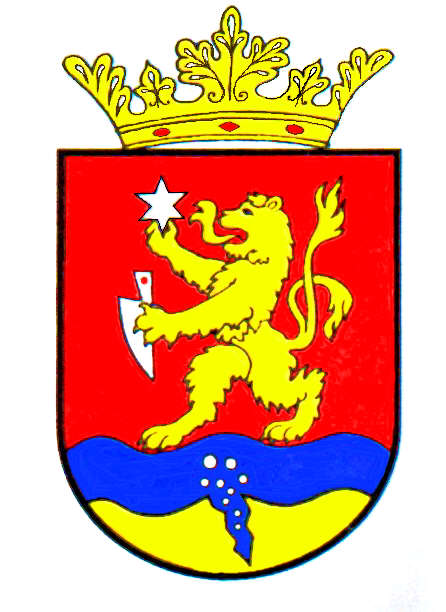   P O L G Á R M E S T E R           RÉPCELAKMeghívóRépcelak Város Önkormányzatának Képviselő-testülete 2017. december 14-én, csütörtökön 17.30 órakor ülést tart, melyre tisztelettel meghívom.Az ülés helye: Répcelaki Közös Önkormányzati Hivatal Tanácskozó teremAz 1-16. napirendi pontok anyagát csatoltan megküldöm.Répcelak, 2017. december 8.	      				 Szabó József 	   							             polgármesterNapirendNapirendElőadó:Répcelak Város Önkormányzata Képviselő-testületének 2018. évi feladat-és munkaterveSzabó JózsefpolgármesterBeszámoló a közszolgáltatási tevékenységrőlKözszolgáltatókBeszámoló a Répcelaki Közös Önkormányzati Hivatal 2017. évi munkájáróldr. Kiss JuliannajegyzőRépcelak Város Önkormányzata 2018. évi átmeneti gazdálkodásának szabályairól szóló önkormányzati rendelet megalkotásaSzabó JózsefpolgármesterA Répcelaki Közös Önkormányzati Hivatal hivatali és nyugállományú állományát megillető juttatásokról és támogatásokról szóló rendelet felülvizsgálatadr. Kiss JuliannajegyzőA lakások és helyiségek bérletéről szóló rendelet felülvizsgálataSzabó JózsefpolgármesterA reklámok, reklámhordozók és cégérek elhelyezésének, alkalmazásának követelményeiről, feltételeiről és tilalmáról és a településképi bejelentési eljárásról szóló önkormányzati rendelet elfogadásaSzabó JózsefpolgármesterKönyvtárhasználati díjtételek meghatározásaBoros AndráskönyvtárvezetőRépcelaki Művelődési Otthon és Könyvtár Helyiségek  bérbeadási szabályzatának módosításaSzórádi EnikőigazgatóAz egyéni köztisztviselői teljesítménykövetelmények alapját képező önkormányzati célok meghatározásadr. Kiss JuliannajegyzőA répcelaki Egészségházban működő J0 minősítésű vérmintavételi hely szakmai felügyeletére kötött megállapodás felülvizsgálataSzabó JózsefpolgármesterGluténmentes étkeztetés megszervezéseSzabó JózsefpolgármesterRépcelaki Városüzemeltetési és Szolgáltató Nonprofit Kft. ügyvezetője megbízási díjának meghatározásaSzabó JózsefpolgármesterVégleges megállapodás a Magyar Közút Nonprofit Zrt-velSzabó JózsefpolgármesterRépcelaki Városüzemeltetési és Szolgáltató Nonprofit Kft. üzleti terveMolnárné Pap EdinaügyvezetőHulladékgazdálkodással kapcsolatos helyi önkorrmányzati feladat Társulásra történő átruházásaSzabó Józsefpolgármester